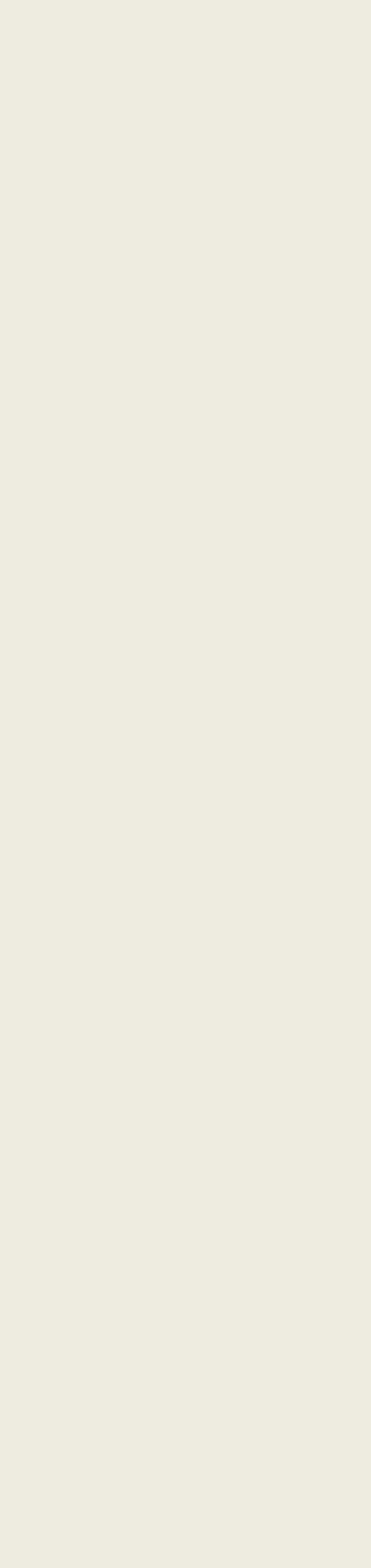 PERSONALPROFILEEmail:SHINIL.333867@2freemail.com Age	and   Date   ofBirth:26 years, 15th May 1991Hobbies and Interest:ReadingWatching Movies etcLanguages Known:English, Malayalam,HindiPersonal Traits:Quick learner  Optimistic  Enthusiastic  Clean habits SHINIL                               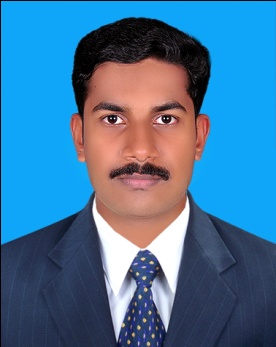 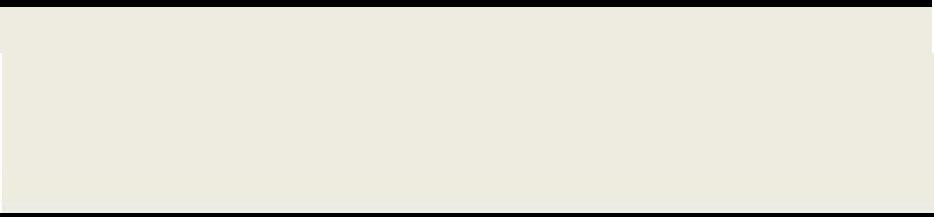 Career Objective:	“To gain employment with a company that offers me a consistently positive atmosphere to learn and to serve for the betterment of the organization as well as society.”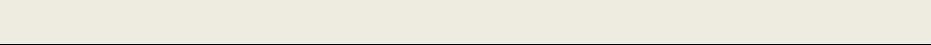 Work Experience: Accountant Assistant, July- 2012 to August-2016, Adithya Honda, Calicut.Senior Assistant Accountant, August-2016 to December-2016, Popular Maruthi , Calicut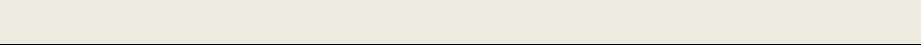 Nature of Work:Finalization of Accounts, Taxation and related works, Cash flow and Fund flow Handling Sales tax matters, and online payments. Monthly Sales tax return E-filing.Prepare & finalize VAT Returns, Service Tax Returns & TDS.Interaction with Internal/Statutory Auditors regarding Audit and other matter, Maintaining all accounts work by scrutinizing entries, final scrutiny of ledger accounts.Vendor Reconciliation and inter branch Reconciliation Issuing Transport documents for Clearing Check post.Verifying & tallying entries of cash Book, Sales Bills & Purchase Bills etc.Supervise Daily Bank reconciliation and Bank Dealings for Clearings on daily basis.Supervise Petty Cash Matters relating to Disbursements and further Funds ReleasesIndependently Managing Purchases & Accounts Payables, Sales & Receivables (Complete Cycle)Accounts Payable & Receivable Analysis including Aging, Sales Trends and Irregularities assessment.Developed, Implement, and controlling of Purchase system (Quotations, Comparative Statements, Approvals, Purchase Orders,  Invoice and Payments)AREAS OF EXPERTISEStatutory works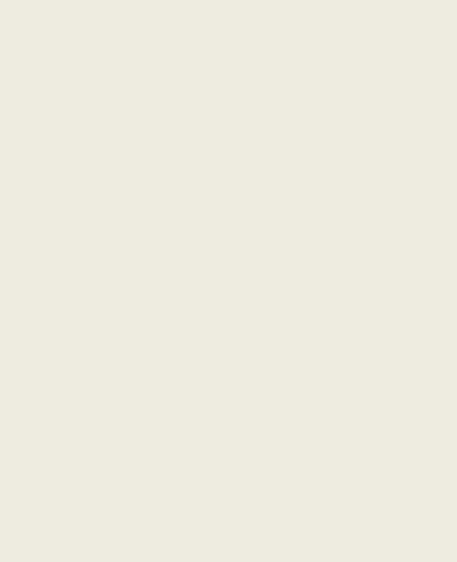 Reconciliation Insurance &Financiers trackingReportsAccounts preparation Auditors assistant   Soft Skills:Problem Solving. Adaptability. Collaboration. Strong work Ethic Time Management Place:  Calicut, KeralaIndiaVisa status: visiting visa (January to March)Expertise in Audit preparation of yearly financials in audit format and submitting to auditors for auditExperienced in controlling Debtors & Creditors and preparation of debtors & Creditors Outstanding list and reporting to Management  Insurance and financiers funds and data tracking reportACADEMIC PROFILE: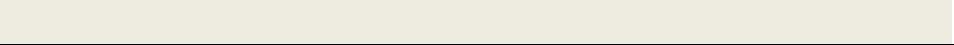 I T Skills:Operating Systems : Windows XP,windows,DOS.Software Packages: Microsoft Office, MS Word, 			      MS Excel, MS Powerpoint.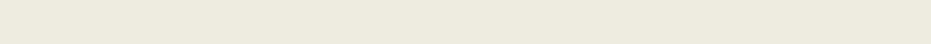 Accounting Packages:Tally ERP 9, 7.1 (Version 5.1.3), Peachtree, Quickbooks, Tradeasy                     Declaration:I hereby declare that the above mentioned information is correct up to my knowledge and I bear the responsibility for the correctness of the above mentioned particularsQualificationUniversity/BoardYear of PassingB.comCalicut University2011PLUS TWOKerala Board of Examination2008SSLCKerala Board of  Examination2006Tally , Peachtree, Quick books, TradeasySree Shankaracharya Computer Center2012